 Rozdział 1 – część opisowa OPIS OGÓLNY PRZEDMIOTU ZAMÓWIENIAPlan orientacyjny.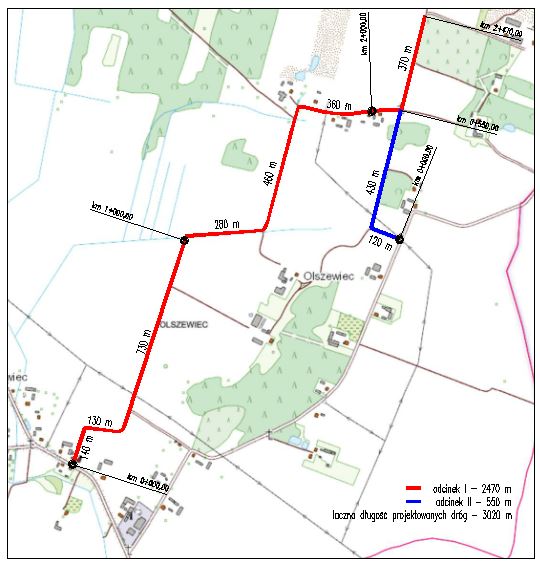 Rysunek . Olszewiec - plan orientacyjny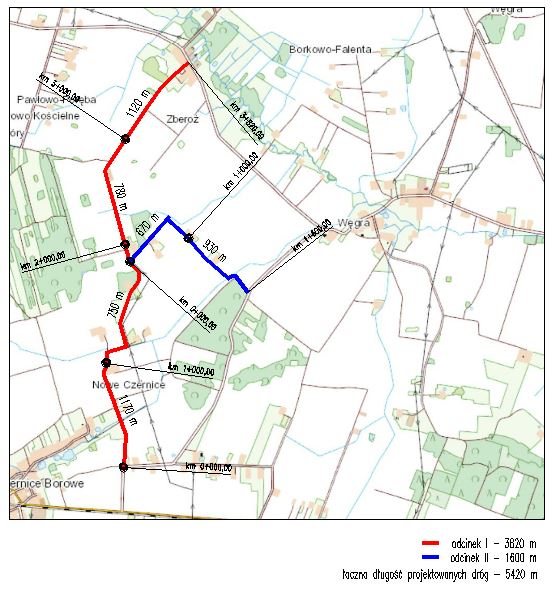 Rysunek . Plan orientacyjny - Nowe Czernice, Żberoż.Opis ogólny przedmiotu zamówienia.Uznaje się, iż pojęcia, którymi posłużono się w PFU, takie jak „należy” lub „powinny” lub „wymaga się” lub „będą”, są tożsame i mogą być używane zamiennie, a zwroty, w których zostały użyte, uznaje się za stanowiące zobowiązanie Wykonawcy. W niniejszym PFU określenie „decyzja o środowiskowych uwarunkowaniach” lub „decyzja środowiskowa” oznacza decyzje o środowiskowych uwarunkowaniach:GPK.6220.2.22 dla rozbudowy dróg gminnych w miejscowości OlszewiecGPK.6220.3.22 dla rozbudowy dróg gminnych w miejscowościach Nowe Czernice i ZberożZamówienie obejmuje zaprojektowanie, uzyskanie wymaganych prawem decyzji 
oraz zezwoleń na budowę, w tym decyzji o zezwoleniu na realizacją inwestycji drogowej (ZRID) Planowana inwestycja będzie miała wpływ na środowisko naturalne, zarówno w czasie prowadzenia Robót, jak i w czasie eksploatacji.Realizacja inwestycji generować będzie między innymi powstawanie odpadów stałych 
i ciekłych, hałas związany z pracą maszyn i urządzeń budowlanych oraz ruchem samochodów obsługujących budowę, zanieczyszczenie powietrza. Z tych też powodów realizacja inwestycji może zakłócić tryb życia mieszkańców pobliskich budynków 
oraz będzie czasowo wpływać na klimat akustyczny, powietrze atmosferyczne, powierzchnię ziemi oraz wody powierzchniowe i gruntowe. Uciążliwości związane z fazą realizacji będą miały charakter krótkoterminowy, ograniczony do czasu trwania budowy. Na ograniczenie powyższych uciążliwości duży wpływ będzie miała właściwa organizacja Robót oraz zastosowanie nowoczesnego sprzętu.Funkcjonowanie nowego układu komunikacyjnego wpłynie pozytywnie na środowisko poprzez poprawę klimatu akustycznego, bezpieczeństwa ruchu drogowego oraz zmniejszenie zanieczyszczenia powietrza, gleby i wód na terenach znajdujących się w pobliżu dróg.  Charakterystyczne parametry określające wielkość obiektu lub zakres RobótKorpus drogi zaprojektować i wykonać dla:kategorii drogi – D,prędkości projektowej 30 km/h,szerokości jezdni 3,5 m z mijankami o szerokości 5,0 m,poboczy z kruszywa o szerokości 0,75 m,peronów przystankowych o szerokości 2,0 m w obszarze zwartej zabudowyrowów odwadniających o minimalnych parametrach: szerokość dna 0,3 m, szerokość korony 1,0 m, głębokość rowu 0,6 m od poziomu pobocza.Zakres Robót budowlanych przewidzianych do zaprojektowania i wykonaniaW zakres zamówienia wchodzi wykonanie wszystkich niezbędnych prac do prawidłowego funkcjonowania drogi gminnej, zgodnie z obowiązującymi przepisami prawa.Należy wykonać wszystkie niezbędne opracowania projektowe wraz z koniecznymi opiniami i warunkami technicznymi, uzyskać w imieniu i na rzecz Zamawiającego wszelkie uzgodnienia, pozwolenia, zezwolenia, decyzje i zgody niezbędne dla wykonania Kontraktu zgodnie z Wymaganiami Zamawiającego i Warunkami Kontraktu oraz zbudować i uzyskać w imieniu i na rzecz Zamawiającego decyzje o pozwoleniu na użytkowanie.Przed wystąpieniem o wystawienie Świadectwa Przejęcia dla Robót lub Odcinka, należy sporządzić i zgromadzić kompletne dokumenty i oświadczenia wymagane zgodnie z ustawą z dnia 7 lipca 1994 r. Prawo budowlane (Dz. U. z 2013 r., poz. 1409, z późn. zm.), niezbędne do uzyskania pozwolenia na użytkowanie Robót lub Odcinka i uzyskać w imieniu i na rzecz Zamawiającego pozwolenie na użytkowanie.Szczegółowy zakres rzeczowy Robót przewidzianych do wykonania w ramach obowiązków Wykonawcy jest przedstawiony w dalszej treści Programu Funkcjonalno-Użytkowego (PFU).Dokumenty zawarte w niniejszym Programie funkcjonalno-użytkowym stanowią opis przedmiotu zamówienia zgodnie z Rozporządzeniem Ministra Infrastruktury z dnia 2 września 2004r. w sprawie szczegółowego zakresu i formy dokumentacji projektowej, specyfikacji technicznych wykonania i odbioru robót budowlanych oraz programu funkcjonalno-użytkowego (Dz.U. nr 202 poz. 2072 z późn. zm.).Zamiarem Zamawiającego jest uzyskanie dla przedmiotowej inwestycji zezwolenia na realizację inwestycji drogowej w trybie Ustawy z dnia 10 kwietnia 2003r. o szczególnych zasadach przygotowania i realizacji inwestycji w zakresie dróg publicznych (tekst jednolity Dz.U. 2022 poz. 106).Nie ograniczając się do niżej wymienionych Robót, lecz zgodnie ze wszystkimi innymi wymaganiami określonymi w PFU i wynikającymi z obowiązującego prawa, w ramach Wynagrodzenia Brutto należy zaprojektować i wykonać w szczególności następujące roboty:przebudowę jezdni polegającą na poszerzeniu, korekcie sytuacyjno-wysokościowej przebiegu osi i krawędzi jezdni oraz wzmocnieniu jej konstrukcji lub rozbiórkę istniejącej i budowę nowej jezdni po trasie istniejącej drogi, uwzględniając wprowadzenie niezbędnych korekt sytuacyjno-wysokościowych przebiegu osi i krawędzi jezdni,budowę peronów przystankowych,przebudowę lub budowę poboczy,budowę rowów drogowych i przepustów na tych rowach,budowę, odbudowę lub przebudowę rowów i przepustów melioracyjnych,budowę oświetlenia przejść dla pieszych,przebudowę istniejącej infrastruktury technicznej kolidującej z przebudowywanymi drogami,budowę kanału technologicznego, jeśli Zamawiający nie uzyska decyzji zwalniającej z obowiązku wykonania kanału technologicznego,wycinkę drzew i krzewów,przebudowę ogrodzeń posesji,wszelkie inne roboty jakie okażą się niezbędne dla wykonania przedmiotu zamówienia.Parametry techniczne z obiektów i Robót przewidzianych do zaprojektowania i wykonania w ramach inwestycji.DrogiKlasa techniczna: 				D,Prędkość projektowa Vp: 			30 km/h,Szerokość pasów ruchu: 			3,50 m lub 2x2,50 m,Szerokość poboczy gruntowych: 		0,75 m,Szerokość peronów przystankowych: 	min. 2,00 m (2,15 m z krawężnikiem),Kategoria ruchu: 				KR2,Obciążenie: 					115 kN/ośPerony przystankowePerony przystankowe należy projektować dla przystanków zlokalizowanych w zabudowie zwartej w uzgodnieniu z Zamawiającym. Szerokość peronu – min. 2,00 m (2,15 m z krawężnikiem).PoboczaPobocza jezdni należy projektować z kruszywa łamanego 0/16 mm o uziarnieniu ciągłym.Szerokość poboczy wynosi 0,75 m.Zjazdy indywidualneWszystkie zjazdy publiczne i indywidualne w obrębie pasa drogowego rozbudowywanychi budowanych dróg gminnych należy przebudować. Szerokość zjazdu przy granicy działki 5,00 m. Przy krawędzi jezdni zjazdy indywidualne należy wyokrąglić łukami o promieniu 3,0 m. Nawierzchnia zjazdów – kruszywo łamane 0/31,5 mm o grubości 20 cm.Tereny zieloneProjektowane w pasie drogowym tereny zielone należy pokryć warstwą humusu i obsiać mieszanką traw niskich.Rowy drogoweWzdłuż dróg w celu zapewnienia odpowiedniego odwodnienia korpusu drogowego należy zaprojektować budowę rowów drogowych. Szerokość dna rowu powinna wynosić 0,30 m, min. głębokość rowu 0,60 m. Rowy należy humusować warstwą ziemi urodzajnej o gr. 10 cm i obsiać mieszanką traw niskich lub umocnić płytami betonowymi, ażurowymi z obsianiem mieszanką traw.Rowy melioracyjneNiezbędne do prawidłowego odwodnienia korpusu drogowego odcinki rowów melioracyjnych należy oczyścić z namułów i roślinności ograniczającej przepływ i spływ wód opadowych lub roztopowych.Przepusty pod koroną drogiNależy przeprowadzić inwentaryzację istniejących przepustów pod koroną drogi i zaprojektować ich wymianę na rury o tej samej średnicy (nie mniejszej niż 0,60 m) z PEHD o sztywności minimalnej SN8. Wloty i wyloty przepustów powinny być zabezpieczone ściankami czołowymi. Dla przepustów nowoprojektowanych wymagane średnice przepustów należy ustalić na podstawie obliczeń hydrologicznych na etapie opracowania Projektu budowlanego.Przepusty pod zjazdamiNa zjazdach usytuowanych w ciągu rowów drogowych należy przewidzieć konieczność budowy przepustów pod zjazdami. Do budowy przepustów pod zjazdami w ciągu rowów drogowych należy stosować rury PVC o przekroju kołowym i średnicy min. 0,30 m, o sztywności SN8.Na zjazdach usytuowanych w ciągu rowów melioracyjnych należy przewidzieć koniecznośćbudowy przepustów pod zjazdami. Do budowy przepustów pod zjazdami w ciągu rowów melioracyjnych należy stosować rury PVC o przekroju kołowym i średnicy min. 0,60 m, o sztywności SN8. W uzgodnieniu z Zamawiającym możliwe jest zastosowanie mniejszej średnicy przepustu, jeśli nie zaburzy to przepływu wód w rowie melioracyjnym.Urządzenia bezpieczeństwa i organizacji ruchuDla planowanej inwestycji należy wykonać urządzenia organizacji i bezpieczeństwa ruchu, które spełniają warunki techniczne zawarte w Rozporządzeniu Ministra Infrastruktury z dnia 3 lipca 2003 r. w sprawie szczegółowych warunków technicznych dla znaków i sygnałów drogowych oraz urządzeń bezpieczeństwa ruchu drogowego i warunków ich umieszczania na drogach (Dz. U. Nr 220, poz. 2181, z późn. zm.).Należy opracować projekt organizacji ruchu oraz uzyskać niezbędne uzgodnienia i opinie wraz z zatwierdzeniem, zgodnie z Rozporządzeniem Ministra Infrastruktury z dnia 23 września 2003 r. w sprawie szczegółowych warunków zarządzania ruchem na drogach oraz wykonywania nadzoru nad tym zarządzaniem (Dz. U. Nr 177, poz. 1729, z późn. zm.). Przed złożeniem wniosku o wydanie zgody na realizację inwestycji drogowej należy przedłożyć Zamawiającemu zatwierdzony Projekt stałej organizacji ruchu.Oznakowanie poziome należy wykonać jako cienkowarstwowe.OświetleniePrzy przejściach dla pieszych należy zaprojektować i wykonać oświetlenie uliczne z lampami LED zasilanie solarnie. Wstępnie przewidziano 4 takie miejsca.Branża telekomunikacyjna – kanał technologicznyJeśli Zamawiający nie uzyska decyzji o odstępstwie od wykonania kanału technologicznego wówczas na odcinkach dróg gminnych objętych opracowaniem należy zaprojektować kanał technologiczny. Wykonanie kanału nie jest objęte postępowaniem przetargowym.Usunięcie kolizji – pozostałe uwagi:Zamawiający nie przewiduje konieczności przebudowy istniejących urządzeń obcych.W związku z budową dróg należy wykonać:regulację wysokościową studzienek i zaworów urządzeń podziemnych znajdujących się w jezdni i pozostałych powierzchniach utwardzanych, wymianę na nowe zniszczonych włazów i obudów studzienek urządzeń podziemnych oraz pierścieni odciążających i dystansowych.Aktualne uwarunkowania wykonania przedmiotu zamówieniaWymagania w stosunku do Wykonawcy wynikające z decyzji o środowiskowych uwarunkowaniach Podczas projektowania i realizacji inwestycji należy postępować zgodnie z warunkami określonymi w decyzjach o środowiskowych uwarunkowaniach. Wszelkie dane i wymagania dotyczące rozwiązań związanych z ochroną środowiska, zawarte w innych częściach niniejszego PFU, mające odniesienia w decyzji 
o środowiskowych uwarunkowaniach, należy interpretować zgodnie z postanowieniami 
tej decyzji.Warunki wykorzystania terenu w fazie realizacjiPrzed przystąpieniem do prac dokonać lustracji terenu pod kątem występowania gatunków chronionych i ich siedlisk, a także analizy przepisów z zakresu ochrony gatunkowej. 
W przypadku gdy zastosowanie będą miały przepisy derogacyjne, należy wystąpić do właściwego organu (Regionalny Dyrektor Ochrony Środowiska w Warszawie lub Generalny Dyrektor Ochrony Środowiska) z wnioskiem o wydanie decyzji zezwalającej na czynności podlegające zakazom.Usuwanie drzew i krzewów ograniczyć do niezbędnego minimum i prowadzić w terminie od początku września do końca lutego. Dopuszcza się przeprowadzenie usuwania w pozostałym okresie, gdy wyniki lustracji terenowej wykażą brak obecności czynnego (zasiedlonego) siedliska chronionych gatunków zwierząt w rejonie prowadzonych prac lub zgodnie 
z przepisami odrębnymi. Jako priorytet przyjąć zasadę umożliwienia osobnikom wyprowadzenia lęgów/młodych.Drzewa i krzewy znajdujące się w obrębie oddziaływania inwestycji przeznaczone do adaptacji, zabezpieczyć przed uszkodzeniami mechanicznymi, przemarznięciem 
i przesuszeniem, zgodnie ze sztuką ogrodniczą.Wykopy i miejsca prac ziemnych na czas realizacji inwestycji zabezpieczyć np. gęstą metalową siatką, tak aby zapobiec wpadaniu w pułapkę płazów i innych drobnych zwierząt. Wykopy kontrolować i uwalniać uwiezione zwierzęta.W okresie migracji płazów zabezpieczyć teren inwestycji przed ich wtargnięciem, np. poprzez budowę płotków i kierować strumień migracji płazów poza teren inwestycji.Po zakończeniu prac budowlanych teren uprzątnąć i zrekultywować, teren przeznaczony pod powierzchnię biologicznie czynną obsiać mieszanką traw właściwych siedliskowo na analizowanym terenie.Stosować sprawny technicznie sprzęt i urządzenia.Materiały i surowce składować w sposób uniemożliwiający przedostanie się zanieczyszczeń do gruntu i wód.W sytuacjach awaryjnych, takich jak np. wyciek paliwa, podjąć natychmiastowe działania 
w celu usunięcia awarii oraz usunięcia zanieczyszczonego gruntu; zanieczyszczony grunt należy przekazać podmiotom uprawnionym do jego transportu i rekultywacji lub unieszkodliwienia.W czasie realizacji przedsięwzięcia woda na cele socjalne będzie dostarczana z istniejącej sieci wodociągowej na zasadach określonych przez gestora sieci.Ścieki bytowe generowane na etapie realizacji, odprowadzać do szczelnych zbiorników bezodpływowych (przewoźnych toalet TOI TOI), zbiorniki systematycznie opróżniać 
(nie dopuszczać do przepełnienia) przez uprawnione podmioty.Prace ziemne prowadzić bez konieczności prowadzenia prac odwodnieniowych; 
w przypadku stwierdzenia konieczności odwodnienia wykopów, prace odwodnieniowe prowadzić bez konieczności trwałego obniżenia poziomu wód gruntowych; do minimum ograniczyć czas odwadniania wykopu oraz ograniczyć wpływ ww. prac do terenu działek inwestycyjnych.Roboty ziemne prowadzić w sposób nie naruszający stosunków gruntowo-wodnych, 
a w szczególności ograniczający ingerencję w warstwy wodonośne.Zdjętą wierzchnią warstwę ziemi (okład) składować poza obszarami, na których znajdują się cieki wodne, poza terenem zagrożonym powodzią, a także poza obszarami kierunku spływu wód powierzchniowych do ujęć wód podziemnych.Teren inwestycji wyposażyć w niezbędną ilość szczelnych i nieprzepuszczalnych pojemników, koszy i kontenerów do gromadzenia odpadów.Odpady magazynować w sposób selektywny, a następnie sukcesywnie przekazywać do odbioru podmiotom posiadającym stosowne zezwolenia w zakresie gospodarowania odpadami.Odprowadzać wody opadowe i roztopowe z nawierzchni drogi zgodnie z Rozporządzeniem Ministra Gospodarki Morskiej i Żeglugi Śródlądowej z dnia 12 lipca 2019 r. w sprawie substancji szczególnie szkodliwych dla środowiska wodnego oraz warunków, jakie należy spełnić przy wprowadzaniu do wód lub do ziemi ścieków, a także przy odprowadzaniu wód opadowych lub roztopowych do wód lub do urządzeń wodnych (Dz. U. z 2019 r. poz. 1311).Prace w obrębie koryt rzek i cieków oraz urządzeń wodnych (rowów melioracyjnych) prowadzić w sposób zapewniający swobodny przepływ wód w obrębie ww. koryt (np. poprzez przebudowę cieków pod osłoną gródz, wykonanie kanałów obiegowych, kanałów zastępczych, itd.) oraz ograniczający zaburzenia stosunków gruntowo-wodnych w rejonie koryt rzek i cieków, a także w sposób ograniczający zmętnienie wód w obrębie cieków, rzek i rowów melioracyjnych.Nie dopuścić do zniszczenia lub uszkodzenia istniejącego systemu odwadniającego, w tym rowów melioracyjnych, bez uprzedniego wykonania nowego systemu.Wytyczne inwestorskie i uwarunkowania związane z przygotowaniem budowy i jej przeprowadzeniemNie wyłączając zobowiązań określonych w innych miejscach niniejszego Programu funkcjonalno-użytkowego, przy przygotowaniu i realizacji przedmiotowej inwestycji należy przestrzegać następujących wytycznych i uwarunkowań.Ogólne uwarunkowania projektowe i realizacyjnePrzygotowanie i realizację inwestycji należy przeprowadzić w szczególności zgodnie z wymaganiami wynikającymi z Ustawy z dnia 10 kwietnia 2003 r. o szczególnych zasadach przygotowania i realizacji inwestycji w zakresie dróg publicznych (Dz. U. z 2013 r., poz. 687)Dla kolidujących urządzeń infrastruktury technicznej należy wykonać projekty przebudowy lub zabezpieczenia, uzgodnić je z zarządcami infrastruktury oraz wykonać ich przebudowę lub zabezpieczenie. Projekty oraz przebudowę lub zabezpieczenie urządzeń infrastrukturytechnicznej muszą spełniać obowiązujące przepisy i normy.Wykonawca jest zobowiązany do opracowania, uzgodnienia i realizacji projektów organizacji ruchu na czas budowy, uzgodnionych z odpowiednimi władzami. Projekt organizacji ruchu musi uwzględniać utrzymanie ciągłości ruchu.Wykonawca jest zobowiązany do opracowania harmonogramu i przeprowadzenia robót w taki sposób, aby umożliwić zachowanie nieprzerwanego ruchu na drogach lokalnych oraz dostęp do terenów przyległych, a w tym do każdej działki sąsiadującej z projektowaną inwestycją.Wykonawca uzyska w imieniu Zamawiającego:wszystkie warunki techniczne, uzgodnienia i zatwierdzenia wymagane zgodnie z prawem,niezbędne decyzje administracyjne, w szczególności zezwolenie na realizację inwestycji drogowej.Przygotowanie terenu budowyNie wykluczając innych czynności niezbędnych dla prawidłowego przygotowania terenu budowy, Wykonawca w ramach Ceny Oferty oraz obowiązującego Czasu na Ukończenie wykona:wycinkę drzew i usunięcie karpin po dokonanej wycince,usunie i odwiezie na odkład humus pozyskany z obszaru robot ziemnych i będzie go przechowywać w celu wykorzystania w końcowym etapie budowy (przy urządzaniu skarp nasypów i wykopów i rowów),brakującą ilość humusu, niezbędną do zagospodarowania terenów zieleni drogowej, Wykonawca zabezpieczy we własnym zakresie i na własny koszt,zabezpieczy przed uszkodzeniami drzewa na terenie budowy i w bezpośrednim sąsiedztwie rejonu robót.Przygotowanie i użytkowanie zaplecza budowyNależy podejmować wszelkie niezbędne działania celu zachowania przepisów i norm dotyczących ochrony środowiska na placu budowy oraz na terenach przyległych do placu budowy. Należy unikać uszkodzeń lub uciążliwości dla osób trzecich, własności społecznej i innej, wynikających ze skażenia, hałasu lub innych przyczyn powstałych podczas lub w następstwie wykonywania robót.Stosując się do tych wymagań, należy mieć szczególny wzgląd na:lokalizację zaplecza budowy oraz dróg dojazdowych - w sposób zapewniający oszczędne korzystanie z terenu oraz minimalne jego przekształcenie, po zakończeniu prac - porządkowanie terenu;zachowanie środków ostrożności oraz zabezpieczenie terenu przed możliwością powstania pożaru, zanieczyszczeń powietrza pyłami i gazami, zanieczyszczeń zbiorników wodnych i cieków substancjami ropopochodnymi lub toksycznymi;zabezpieczenie miejsc wyznaczonych do składowania substancji podatnych na migrację wodną, terenowych stacji obsługi samochodów i maszyn budowlanych w obrębie bazy, poprzez wyłożenie terenu materiałami izolacyjnymi do czasu zakończenia budowy;przy wyjazdach z budowy na drogę publiczną utwardzoną, należy zapewnić stanowiska do czyszczenia kół pojazdów.Przy organizacji zaplecza budowy należy zapewnić:organizowanie robót w taki sposób, by minimalizować ilość powstających odpadów budowlanych;przygotowanie pomieszczeń sanitarnych dla zaplecza budowy, przy uwzględnieniu braku możliwości czasowego podłączenia do istniejącej sieci wodno-kanalizacyjnej poprzez wyposażenie go w przenośne sanitariaty, regularnie opróżniane lub odprowadzanie ścieków bytowych do tymczasowych zbiorników bezodpływowych, a następnie ich wywożenie do oczyszczalni ścieków, zapewnienie pojemników na odpady stałe;tankowanie maszyn i urządzeń paliwem płynnym na przewidywanym placu postoju maszyn przy zapleczu budowy, w sposób nie dopuszczający do skażenia gruntu lub cieków wodnych (zalecane jest wykorzystanie istniejących stacji paliw w sąsiedztwie).Gospodarkę odpadami należy prowadzić zgodnie z ustawą z dnia 14 grudnia 2012 r. o odpadach (Dz. U. z 2013 r., poz. 21, z późn. zm.), a w szczególności zapewnić segregację i składowanie odpadów w wydzielonym, odpowiednio zabezpieczonym miejscu, w razie potrzeby w pojemnikach, zapewniając ich regularny odbiór przez upoważnione podmioty.Ogólne właściwości funkcjonalno–użytkowe Istniejący stan zagospodarowania terenuDroga posiadają jezdnie o nawierzchni żwirowej o szerokości ok. 3,5-4,0 m. Wody opadowe odprowadzane są do rowów drogowych lub infiltrują do gruntu. Ogólne właściwości funkcjonalno-użytkowe rozbudowywanych drógWykonanie robót budowlanych i oddanie do użytku przedmiotu zamówienia musi być zrealizowane zgodnie z obowiązującymi przepisami ustawy z dnia 10 kwietnia 2003 r. o szczególnych zasadach przygotowania i realizacji inwestycji w zakresie dróg publicznych (Dz.U.2003 r. Nr 80 poz. 721 z późn. zm.) oraz z wszelkimi aktami prawnymi właściwymi dla przedmiotu zamówienia, z przepisami techniczno-budowlanymi, obowiązującymi polskimi normami, wytycznymi oraz zasadami wiedzy technicznej.Efektem końcowym ma być rozbudowany przebieg dróg gminnych objętych niniejszym programem funkcjonalno-użytkowym, wraz z odwodnieniem i oświetleniem.Nawierzchnie jezdni (warstwy bitumiczne) należy zaprojektować zgodnie z obowiązującymi przepisami i wymaganiami szczegółowymi, między innymi:Rozporządzeniem Ministra Transportu i Gospodarki Morskiej w sprawie warunków technicznych, jakim powinny odpowiadać drogi publiczne i ich usytuowanie (Dz.U. z 1999 r. Nr 43 poz. 430 ze zm.) – do czasu uchylenia,Rozporządzenie Ministra Infrastruktury z dnia 24 czerwca 2022 r. w sprawie przepisów techniczno-budowlanych dotyczących dróg publicznych (Dz.U. z 2022 r. poz. 1518) – po wejściu w życie,Katalogiem Typowych Konstrukcji Nawierzchni Podatnych i Półsztywnych (Załącznik do zarządzenia Nr 31 Generalnego Dyrektora Dróg Krajowych i Autostrad z dn. 16.06.2014 r.)Wymaganiami Technicznymi WT 2016 rekomendowanymi przez Ministra Infrastruktury wydane przez IBDiM.Szczegółowe właściwości funkcjonalno–użytkoweNie dotyczy inwestycji polegających na rozbudowie dróg wg Rozporządzenia Ministra Infrastruktury z dnia 2 września 2004 w sprawie szczegółowego zakresu i formy dokumentacji projektowej, specyfikacji technicznych wykonania i odbioru robót budowlanych oraz programu funkcjonalno-użytkowego. Zapis umieszczony w Rozdziale 4, § 18, ust. 2, pkt. 4. jak również przywołana tamPolska Norma PN-ISO 9836:1997 dotyczą obiektów kubaturowych.OPIS WYMAGAŃ ZAMAWIAJĄCEGO W STOSUNKU DO PRZEDMIOTU ZAMÓWIENIA, OBEJMUJĄCY WARUNKI PROJEKTOWANIA I WYKONANIA POSZCZEGÓLNYCH OBIEKTÓW BUDOWLANYCHCechy obiektów budowlanych dotyczące rozwiązań budowlano - konstrukcyjnychBranża drogowaKonstrukcja jezdniZamawiający wymaga zaprojektowania i wykonania następujących konstrukcji nawierzchni rozbudowywanych dróg:Warstwa ścieralna AC11S – 4 cmWarstwa wiążąca AC16W – 4 cmPodbudowa pomocnicza – mieszanka niezwiązana z kruszywa łamanego stabilizowanego mechanicznie (0/31,5mm) – 20 cm,Na podstawie wiedzy Zamawiającego oceniono o wysadzinowości gruntu i charakterystyki warunków wodnych grupę nośności oceniono na G1. Na etapie opracowania projektu należy zweryfikować powyższą ocenę, poprzez sprawdzenie nośności podłoża gruntowego na podstawie badania wskaźnika nośności CBR po 4 dniach nasączania wodą (warunki badania przyjąć wg PN-S-02205:1998). W przypadku uzyskania wyników świadczących o występowaniu niższej grupy nośności niż założona w PFU, należy zaprojektować zgodnie z Katalogiem Typowych Konstrukcji Nawierzchni Podatnych i Półsztywnych dodatkowe dolne warstwy konstrukcji nawierzchni i/ lub warstwy ulepszonego podłoża (w technologii zaproponowanej przez Wykonawcę).Ponadto na etapie wykonywania robót, bezpośrednio po odsłonięciu podłoża gruntowego należy przeprowadzić badania kontrolne potwierdzające założenia dotyczące nośności podłoża przyjęte przy projektowaniu. Ocenę nośności należy przeprowadzić poprzez określenie wtórnego modułu odkształcenia E2. Wartość modułu wtórnego powinna wynosić E2 > 80 MPa.Przesunięcie końca warstwy wiążącej w stosunku do końca warstwy ścieralnej powinno wynosić min. 2 m. W celu zapewnienia odpowiedniego związania międzywarstwowego należy spryskać kationową emulsją asfaltową wykonana już warstwę przed ułożeniem każdej kolejnej warstwy asfaltowej (również dotyczy warstwy podbudowy z mieszanki niezwiązanej przed ułożeniem w-wy wiążącej).Konstrukcja peronu przystankowegoWarstwa ścieralna z kostki betonowej – 8 cm,Podsypka cementowo-piaskowa – 3 cm,Podbudowa zasadnicza – mieszanka niezwiązana z kruszywa łamanego 0/31,5 mm – 15 cm.Przepusty pod koroną drogiCzęści przelotowe przepustów należy wykonywać z tworzywa sztucznego PEHD o średnicy min. 60 cm.Wloty i wyloty przepustów i krytego rowu należy zabezpieczyć ściankami żelbetowymi naławach fundamentowych. Min. grubość ścianki – 25 cm. Min. wymiary ławy żelbetowej:30cm x 40 cm (wys. x szer.). Ścianki od góry powinny posiadać wspornik o dł. min. 0,08 cm wyposażony w kapinos. Na długości min. 2,0 m przed wlotem i wylotem należy wykonać umocnienie dna i skarp rowu z płyt betonowych ażurowych lub bruku. Przepusty pod zjazdamiCzęści przelotowe przepustów należy wykonywać z tworzywa sztucznego, o średnicy min. 30 cm. Wloty i wyloty pozostałych przepustów należy zabezpieczyć poprzez obrukowanie skarp kamieniem polnym o wymiarach min. 10/12. Skarpy umacniać na szerokość i wysokość o min.0,2 m większą niż przekrój rury przepustuTereny zielone należy humusować warstwą gr. 10 cm i obsiać mieszanką traw niskich. Podłoże pod warstwę humusu należy oczyścić usuwając warstwy nasypowe zawierające jakiekolwiek zanieczyszczenia (gruz budowlany, cegły, śmieci itp.) i ew. uzupełnić gruntem z dowozu. Ziemia urodzajna z dowozu nie może być zagruzowana, przerośnięta korzeniami, zasolona lub zanieczyszczona chemicznie.Obramowania nawierzchni przy peronach przystankowych należy wykonać z krawężnika betonowego 30x15 układanego na ławie betonowej z oporem z betonu C12/15.Perony, z wyłączeniem strony położonej bezpośrednio przy jezdni, należy obramować obrzeżem betonowym 30x8 cm. Za zgodą Zamawiającego możliwe jest odstąpienie od wbudowania obrzeża chodnika usytuowanego bezpośrednio przy ogrodzeniu posesji.Wymagania Zamawiającego w zakresie rozwiązań konstrukcyjno-materiałowych sieci oświetlenia przejść dla pieszych:słupy oświetleniowe aluminiowe, z wysięgnikami aluminiowymi, z oprawami LED na fundamentach bet. prefabrykowanych, zasilane solarnie ze wspomaganiem wiatrowym, jeśli panel fotowoltaiczny będzie niewystarczającyMoc 						≥50 WAkumulator 					żelowy montowany w gruncieWysokość słupa 				zapewniająca skrajnię pionową nad jezdniąStrumień światła [lm] 				≥5200lmCzujnik zmierzchu TAKCzas pracy w warunkach niekorzystnych 	≥8 dniTryb załączenia 				czujnik zmierzchu + system ściemniania + programator czasu pracyZamawiający wymaga, aby przejścia dla pieszych posiadały instalację doświetlającą składającą się z dwóch punktów oświetleniowych. Zamawiający przewiduje wykonanie 4 przejść dla pieszych.Dokumenty WykonawcyPo podpisaniu umowy Wykonawca opracuje dokumentację projektową obejmującą wszystkie branże wchodzące w skład przedmiotowej inwestycji i na jej podstawie uzyska zgodę właściwego organu na prowadzenie robót.Mapa do celów projektowych musi być zaktualizowana do stanu rzeczywistego i przyjęta do odpowiedniej jednostki zasobu geodezyjnego jako mapa mogąca służyć do celów projektowych.Skład Dokumentów WykonawcyW ramach Ceny Oferty Wykonawca opracuje niżej wymienione projekty i dokumenty oraz nie ograniczając się do nich, wszelkie inne Dokumenty jakie mogą okazać się niezbędne dla zaprojektowania, budowy i użytkowania obiektów wchodzących w skład przedmiotu zamówienia, w szczególności: mapę sytuacyjno-wysokościową do celów projektowych, wznowienie (ustalenie) granic pasów drogowych dróg objętych inwestycją,projekty podziału nieruchomości dla działek ulegających podziałowi,materiały projektowe do uzyskania opinii, uzgodnień i pozwoleń wymaganych przepisami szczególnymi,Projekt budowlany wraz ze wszystkimi opracowaniami towarzyszącymi,wniosek o zezwolenie na realizację inwestycji drogowej wraz z załącznikami wynikającymi z obowiązujących przepisów prawa,plan bezpieczeństwa i ochrony zdrowia,projekty czasowej organizacji ruchu na czas budowy,Projekt wykonawczy wraz z wszystkimi opracowaniami towarzyszącymi,Szczegółowe Specyfikacje Techniczne Wykonania i Odbioru Robót Budowlanych odpowiadające rozwiązaniom Projektu budowlanego i Projektu wykonawczego,dokumentację projektową podstawową z naniesionymi zmianami powykonawczymi,geodezyjną inwentaryzację powykonawczą Robót i sieci uzbrojenia terenu oraz kopię mapy zasadniczej powstałej w wyniku geodezyjnej dokumentacji powykonawczej,wznowienie granic i szkice przebiegu granic pasa drogowego, łącznie z rejestracją w Powiatowym Ośrodku Dokumentacji Geodezyjnej i Kartograficznej,Program Zapewnienia Jakości.Projekty budowlane i wykonawczeProjekty budowlane i wykonawcze powinny uwzględniać wszystkie elementy planowanej inwestycji oraz stan prawny na dzień przekazania dokumentacji Zamawiającemu. Projekty budowlane i wykonawcze powinny zostać opracowane w oparciu o:niniejszy Program funkcjonalno-użytkowy,pozyskane przez Wykonawcę uzgodnienia, opinie i decyzje wymagane przezobowiązujące przepisy,uzgodnienia z Zamawiającym.Projekty winny być opracowane na podstawie :aktualnych map sytuacyjno - wysokościowych i ewidencyjnych do celów projektowych,własnych pomiarów sytuacyjno - wysokościowych stanowiących podstawę do opracowania elementów dokumentacji.Szczegółowe specyfikacje techniczne - opracować w układzie obejmującym wszystkie występujące w przedmiocie zamówienia roboty, w oparciu o wydane przez GDDKiA OgólneSpecyfikacje Techniczne oraz WWiORB będące załącznikiem niniejszego PFU.Specyfikacje należy sporządzić w oparciu o aktualne normy na dzień uzyskania pozwolenia na budowę (nie dopuszcza się przytaczania norm wycofanych).Projekty budowlane i wykonawcze winny spełniać wymagania Ustawy o szczególnych zasadach przygotowania i realizacji inwestycji w zakresie dróg publicznych, Ustawy Prawobudowlane, obowiązujących rozporządzeń i ustaw oraz zawierać załączniki, decyzje i opinie, które są wymagane, zgodnie z obowiązującymi przepisami.Projekty budowlane i wykonawcze muszą być przedstawione do akceptacji Zamawiającemu. Materiały do uzyskania zgody właściwego organu na prowadzenie robót Wykonawca, który będzie realizował roboty budowlane zobowiązany jest przygotować odpowiednie dokumenty formalno–prawne i uzyskać na ich podstawie, w imieniu Zamawiającego zgodę właściwego organu na prowadzenie robót., w oparciu o obowiązujące przepisy, a w szczególności Ustawę o szczególnych zasadach przygotowania i realizacji inwestycji w zakresie dróg publicznych.Za zgodę właściwego organu rozumie się brak uwag ze strony w/w organu odnośnie zgłoszenia rozpoczęcia robót lub wydane prawomocne pozwolenie na budowę/ zezwolenie na realizacje inwestycji drogowej.Inne wymagania dla dokumentacji projektowej Wykonawcy i robót budowlanychZamawiający zastrzega sobie akceptację propozycji rozwiązań projektowych.Wymagane terminyWykonawca opracuje harmonogram zamierzenia budowlanego (po wyborze oferty), uwzględniający wykonanie poszczególnych dokumentacji projektowych oraz wykonania robót budowlanych. Niniejszy harmonogram będzie załącznikiem do umowy.Zakres opracowań projektowych oraz ilość egzemplarzy dla ZamawiającegoProjekty budowlane - 5 egz. w wersji papierowej + wersja elektroniczna, w zakresie zgodnym z wymaganiami określonymi Prawem Budowlanym i innymi uregulowaniami prawnymi.Projekty wykonawcze - 5 egz. + wersja elektroniczna należy wykonać w zakresie umożliwiającym zrealizowanie inwestycji z uwzględnieniem kompletu zagadnień wchodzących w jej skład.Przekazanie Zamawiającemu całości opracowanej dokumentacji w formatach: *.dxf, *.dwg, *.doc, *.pdf na nośniku CD/DVD.Dokumentacja w wersji elektronicznej powinna być spójna z dokumentacją w wersji papierowej tj. zawierać zachowaną kolejność stron oraz niezbędne opinie i uzgodnienia.Nadzór autorskiWykonawca zobowiązany jest do pełnienia nadzoru autorskiego w zakresie określonym przepisami prawa.Inne ustaleniaWykonawca dołączy do projektu oświadczenie, iż jest on wykonany zgodnie z umową, obowiązującymi przepisami, normami i wytycznymi oraz, że został wykonany w stanie kompletnym z punktu widzenia celu, któremu ma służyć,Kompletny projekt budowlany i wykonawczy przed złożeniem wniosku o pozyskanie zgody na prowadzenie robót i rozpoczęciem prac budowlanych musi być zaakceptowany przez Zamawiającego,Po uzyskaniu przez Wykonawcę zgody właściwego organu na prowadzenie robót, na podstawie zaakceptowanego przez Zamawiającego projektu budowlanego, oraz po przedłożeniu Zamawiającemu kompletnego projektu wykonawczego i zaakceptowaniu go przez Zamawiającego Wykonawca przekaże Zamawiającemu dokumentację projektową za pomocą protokołu zdawczo-odbiorczego,Wykonawca jest zobowiązany do uczestnictwa w czynnościach związanych z uzyskaniem ostatecznych decyzji o pozwoleniu na użytkowanie.Warunki wykonania i odbioru robót budowlanych odpowiadające zawartości specyfikacji technicznych wykonania i odbioru robót budowlanychPrzeznaczenie i ogólne zasady zastosowania Warunków Wykonania i Odbioru Robót BudowlanychWarunki Wykonania i Odbioru Robót Budowlanych (WWiORB) stanowiące część niniejszego Programu funkcjonalno-użytkowego, określają wymagania Zamawiającego w stosunku do przedmiotu zamówienia zgodnie z Rozporządzeniem Ministra Infrastruktury z dnia 2 września 2004 r. w sprawie szczegółowego zakresu i formy dokumentacji projektowej, specyfikacji technicznych wykonania i odbioru robót budowlanych oraz Programu funkcjonalno-użytkowego. Warunki Wykonania i Odbioru Robót Budowlanych uzupełniają opis przedmiotu zamówienia w zakresie wymagań technicznych a zawarte w nich wymagania w zakresie materiałów i ich jakości, sprzętu, środków transportowych, warunków wykonania robót, badań i kontroli jakości należy traktować jako minimalne w stosunku do wymagań jakie będą zawarte w opracowywanych przez Wykonawcę Szczegółowych Specyfikacjach Technicznych Wykonania i Odbioru Robót Budowlanych (SSTWiORB). Takie Szczegółowe Specyfikacje Techniczne Wykonania i Odbioru Robót Budowlanych zostaną sporządzone dla każdego rodzaju Robót wynikającego z Projektu budowlanego i Projektu wykonawczego, opracowanych przez Wykonawcę w ramach niniejszej Umowy i po zatwierdzeniu przez Inżyniera będą stanowiły podstawę do oceny wykonania i odbioru Robót niezbędnych dla zrealizowania przedmiotu zamówienia.SSTWiORB będą także zawierały treści o szczegółowości zgodnej z odpowiednimi OgólnymiSpecyfikacjami Technicznymi (OST) publikowanymi przez GDDKiA. Dla ścisłości podaje się, że OST są opracowaniami zawierającymi zbiory wymagań, niezbędne do określenia standardu i jakości wykonania robót, w zakresie sposobu wykonania robót budowlanych, właściwości wyrobów budowlanych oraz oceny prawidłowości wykonania poszczególnych robót.Jeżeli po opracowaniu Projektu budowlanego i Projektu wykonawczego wyniknie potrzeba wykonania Robót, na które w niniejszym Programie funkcjonalno-użytkowym nie załączono odpowiednich WWiORB, to Wykonawca jest zobowiązany również do opracowania i przedstawienia do przeglądu i akceptacji Inżynierowi dodatkowych, niezbędnych SSTWiORB na te Roboty, zgodnych z odpowiednimi Ogólnymi Specyfikacjami Technicznymi (OST) według wymagań GDDKiA, oraz wykonania tych Robót w ramach Ceny Oferty.Warunki Wykonania i Odbioru Robót BudowlanychPFU określa następujące Warunki Wykonania i Odbioru Robót Budowlanych.D-M.00.00.00 WYMAGANIA OGÓLNED.01.00.00 ROBOTY PRZYGOTOWAWCZED.01.01.01 Odtworzenie trasy i punktów wysokościowychD.01.02.01 Usunięcie drzew i krzewówD.01.02.02 Zdjęcie warstwy humusuD.01.02.04 Rozbiórka elementów dróg, ogrodzeń i przepustówD.02.00.00 ROBOTY ZIEMNED.02.00.01 Roboty ziemne. Wymagania ogólneD.02.01.01 Wykonanie wykopówD.02.03.01 Wykonanie nasypówD.03.00.00 ODWODNIENIED.03.01.03a Przepusty pod koroną drogiD.03.02.01a Regulacja pionowa studzienek i zabezpieczenie kabli urządzeń obcychD.04.00.00 WARSTWY PODBUDOWYD.04.01.01 Koryto wraz z profilowaniem i zagęszczeniem podłożaD.04.03.01 Oczyszczenie i skropienie warstw konstrukcyjnychD.04.04.02 Podbudowa z kruszywa łamanego stabilizowanego mechanicznieD.04.05.01 Ulepszone podłoże z gruntu lub kruszywa stabilizowanego cementemD.05.00.00 NAWIERZCHNIED.05.03.05a Warstwa ścieralna z betonu asfaltowegoD.05.03.05b Warstwa wiążąca i wyrównawcza z betonu asfaltowegoD.05.03.23 Nawierzchnia z kostki betonowejD.06.00.00 ROBOTY WYKOŃCZENIOWED.06.01.01 Umocnienie powierzchniowe poboczy i skarpD.06.04.01 RowyD.07.00.00 URZĄDZENIA BEZPIECZEŃSTWA RUCHUD.07.01.01 Oznakowanie poziomeD.07.02.01 Oznakowanie pionoweD.08.00.00 ELEMENTY ULICD.08.01.01 Krawężniki betonoweD.08.03.01 Betonowe obrzeża chodnikoweDokumenty i materiały przekazywane wraz z niniejszym PFUDecyzje środowiskowe:GPK.6220.2.22 dla rozbudowy dróg gminnych w miejscowości OlszewiecGPK.6220.3.22 dla rozbudowy dróg gminnych w miejscowościach Nowe Czernice i ZberożRozdział 2 – część informacyjnaDOKUMENTY POTWIERDZAJĄCE ZGODNOŚĆ ZAMIERZENIA BUDOWLANEGO Z WYMAGANIAMI WYNIKAJĄCYMI Z ODRĘBNYCH PRZEPISÓWNa etapie opracowania dokumentacji projektowej Wykonawca we własnym zakresie, uwzględniając koszt w Wynagrodzeniu Brutto uzyska wszystkie niezbędne dokumenty potwierdzające zgodność zamierzenia budowlanego z wymaganiami wynikającymi z odrębnych przepisów.OŚWIADCZENIE ZAMAWIAJĄCEGO STWIERDZAJĄCE JEGO PRAWO DO DYSPONOWANIA NIERUCHOMOŚCIĄ NA CELE BUDOWLANEZgodnie z § 19 pkt b Rozporządzenia Ministra Infrastruktury z dnia 2 września 2004r. wsprawie szczegółowego zakresu i formy dokumentacji projektowej, specyfikacji technicznych wykonania i odbioru robót budowlanych oraz programu funkcjonalno - użytkowego (Dz.U. nr 202 poz. 2072 z późn. zm.) dla dróg publicznych realizowanych na podstawie ustawy z dnia 10 kwietnia 2003 r. o szczególnych zasadach przygotowania i realizacji inwestycji w zakresie dróg publicznych (Dz. U. z 2013 r. poz. 687) nie jest wymagane oświadczenie zamawiającego stwierdzające jego prawo do dysponowania nieruchomością na cele budowlane.PRZEPISY PRAWA I NORMY ZWIĄZANE Z PROJEKTOWANIEM I WYKONANIEM ZAMIERZENIA BUDOWLANEGOPrzepisy prawaUstawa z dnia 10 kwietnia 2003 r. o szczególnych zasadach przygotowania i realizacji inwestycji w zakresie dróg publicznych (Dz. U. z 2018 r., poz. 1474, z późn. zm.);Ustawa z dnia 21 marca 1985 r. o drogach publicznych (Dz. U. z 2020 r., poz. 470, z późn. zm.);Rozporządzenie Ministra Transportu i Gospodarki Morskiej z dnia 2 marca 1999 r. w sprawie warunków technicznych, jakim powinny odpowiadać drogi publiczne i ich usytuowanie (Dz. U. z 2016 r., poz. 470, z późn zm.);Rozporządzenie Ministra Transportu i Gospodarki Morskiej z dnia 30 maja 2000 r. w sprawie warunków technicznych, jakim powinny odpowiadać drogowe obiekty inżynierskie i ich usytuowanie (Dz. U. Nr 63, poz. 735, z późn. zm.);Ustawa z dnia 7 lipca 1994 r. Prawo budowlane (Dz. U. z 2019 r., poz.1186, z późn. zm.);Rozporządzenie Ministra Transportu, Budownictwa i Gospodarki Morskiej z dnia 25 kwietnia 2012 r. w sprawie szczegółowego zakresu i formy projektu budowlanego (Dz.U. z 2018 r. poz. 1935);Rozporządzenie Ministra Inwestycji i Rozwoju z dnia 29 kwietnia 2019 r. w sprawie przygotowania zawodowego do wykonywania samodzielnych funkcji technicznych w budownictwie (Dz. U. z 2019 r., poz. 831, z późn. zm.);Rozporządzenie Ministra Infrastruktury z dnia 26 października 2005 r. w sprawie warunków technicznych, jakim powinny odpowiadać telekomunikacyjne obiekty budowlane i ich usytuowanie (Dz. U. z 2005 r., poz. 1864, z późn. zm.);Rozporządzenie Ministra Infrastruktury z dnia 26 czerwca 2002 r. w sprawie dziennika budowy, montażu i rozbiórki, tablicy informacyjnej oraz ogłoszenia zawierającego dane dotyczące bezpieczeństwa pracy i ochrony zdrowia (Dz. U. z 2018 r., poz. 963, z późn. zm.);Rozporządzenie Ministra Infrastruktury z dnia 06lutego 2003 r. w sprawie bezpieczeństwa i higieny pracy podczas wykonywania robót budowlanych (Dz. U. z 2003 r., Nr 47 poz. 401, z późn. zm.);Rozporządzenie Ministra Infrastruktury z dnia 23 czerwca 2003 r. w sprawie informacji dotyczącej bezpieczeństwa i ochrony zdrowia oraz planu bezpieczeństwa i ochrony zdrowia (Dz. U. Nr 120, poz. 1126, z późn. zm.);Rozporządzenie Ministra Infrastruktury z dnia 18 maja 2004 r. w sprawie określenia metod i podstaw sporządzania kosztorysu inwestorskiego, obliczania planowanych kosztów prac projektowych oraz planowanych kosztów robót budowlanych określonych w programie funkcjonalno - użytkowym (Dz. U. Nr 130, poz. 1389, z późn. zm.);Rozporządzenie Ministra Infrastruktury z dnia 2 września 2004 r. w sprawie szczegółowego zakresu dokumentacji projektowej, specyfikacji technicznych wykonania i odbioru robót budowlanych oraz programu funkcjonalno- użytkowego (Dz. U. z 2013 r., poz. 1129, z późn. zm.);Ustawa z dnia 16 kwietnia 2004 r. o wyrobach budowlanych (Dz. U. z 2020 r., poz. 215, z późn zm.);Rozporządzenie Ministra Infrastruktury i Budownictwa z dnia 17 listopada 2016 r. w sprawie krajowych ocen technicznych (Dz. U. z 2016 r., poz. 1968, z późn. zm.);Rozporządzenie Ministra Infrastruktury i Budownictwa z dnia 17 listopada 2016 r. w sprawie sposobu deklarowania właściwości użytkowych wyrobów budowlanych oraz sposobu znakowania ich znakiem budowlanym (Dz. U. z 2016 r., poz. 1966 z późn. zm.);Ustawa z dnia 17 maja 1989 r. Prawo geodezyjne i kartograficzne (Dz. U. z 2020 r., poz.276, z późn. zm.);Rozporządzenie Ministra Gospodarki Przestrzennej i Budownictwa z dnia 21 lutego 1995 r. w sprawie rodzaju i zakresu opracowań geodezyjno-kartograficznych oraz czynności geodezyjnych obowiązujących w budownictwie (Dz. U. Nr 25, poz. 133, z późn. zm.);Rozporządzenie Rady Ministrów z dnia 15 października 2012 r. w sprawie państwowego systemu odniesień przestrzennych (Dz.U z 2012 r., poz. 1247)Rozporządzenie Ministra Spraw Wewnętrznych i Administracji z dnia 9 listopada 2011 r. w sprawie standardów technicznych wykonywania geodezyjnych pomiarów sytuacyjnych i wysokościowych oraz opracowania i przekazywania wyników tych pomiarów do państwowego zasobu geodezyjnego i kartograficznego (Dz. U. Nr 263, poz. 1572, z późn. zm.);Ustawa z dnia 27 kwietnia 2001 r. Prawo ochrony środowiska (Dz. U. z 2019 r., poz. 1396, z późn. zm.);Ustawa z dnia 3 października 2008 roku o udostępnianiu informacji o środowisku i jego ochronie, udziale społeczeństwa w ochronie środowiska oraz o ocenach oddziaływania na środowisko (Dz. U. z 2020 r., poz. 283, z późn. zm.);Ustawa z dnia 21.08.1997 r. o gospodarce nieruchomościami (Dz.U. z 2020 r., poz. 65, z późn. zm.);Rozporządzenie Rady Ministrów z dnia 7 grudnia 2004 r. w sprawie sposobu i trybu dokonywania podziałów nieruchomości (Dz. U. Nr 268, poz. 2663, z późn.zm.);Ustawa z dnia 9 czerwca 2011 r. – Prawo geologiczne i górnicze (Dz. U. z 2020 r., poz. 1064, z późn. zm.);Rozporządzenie Ministra Środowiska z dnia 18 listopada 2016 r. w sprawie dokumentacji hydrogeologicznej i dokumentacji geologiczno - inżynierskiej (Dz. U. z 2016 r., poz. 2033, z późn. zm.);Rozporządzenie Ministra Środowiska z dnia 1 lipca 2015 r. w sprawie szczegółowych wymagań dotyczących projektów robót geologicznych, w tym robót których wykonanie wymaga uzyskania koncesji (Dz. U. z 2015 r., poz. 964, z późn. zm.);Rozporządzenie Ministra Środowiska z dnia 19 grudnia 2001 r. w sprawie sposobu i zakresu wykonywania obowiązku udostępniania i przekazywania informacji oraz próbek organom administracji geologicznej przez wykonawcę prac geologicznych (Dz. U. Nr 153, poz. 1781, z późn. zm.);Rozporządzenie Ministra Transportu, Budownictwa i Gospodarki Morskiej z dnia 25 kwietnia 2012 r. w sprawie ustalania geotechnicznych warunków posadawiania obiektów budowlanych (Dz.U. z 2012 r., poz.463)Ustawa z dnia 20 lipca 2017 r. Prawo wodne (Dz. U. z 2020 r., poz. 310, z późn. zm.);Rozporządzenie Ministra Gospodarki Morskiej i Żeglugi Śródlądowej z dnia 12 lipca 2019 r. w sprawie substancji szczególnie szkodliwych dla środowiska wodnego oraz warunków, jakie należy spełnić przy wprowadzaniu do wód lub do ziemi ścieków, a także przy odprowadzaniu wód opadowych lub roztopowych do wód lub do urządzeń wodnych (Dz. U. z 2019 r., poz. 1311, z późn. zm.);Ustawa z dnia 16 kwietnia 2004 r. o ochronie przyrody (Dz. U. z 2020 r. ,poz. 55, z późn. zm.);Ustawa z dnia 28 września 1991 r. o lasach (Dz. U. z 2020 r., poz. 6, z późn. zm.);Ustawa z dnia 3 lutego 1995 r. o ochronie gruntów rolnych i leśnych (Dz. U. z 2017 r., poz. 1161, z późn. zm.);Ustawa z dnia 14 grudnia 2012 r. o odpadach (Dz.U. z 2020 r., poz. 797)Rozporządzenie Ministra Klimatu z dnia 2 stycznia 2020 r. w sprawie katalogu odpadów (Dz. U. z 2020 r., poz. 10, z późn. zm.);Rozporządzenie Ministra Środowiska z dnia 23 września 2016 r. w sprawie szczegółowych warunków uznania odpadów niebezpiecznych za odpady inne niż niebezpieczne (Dz. U. z 2016 r., poz. 1601, z późn. zm.);Ustawa z dnia 23 lipca 2003 r. o ochronie zabytków i opiece nad zabytkami (Dz. U. z 2020 r., poz. 282, z późn. zm.);Ustawa z dnia 20 czerwca 1997 r. Prawo o ruchu drogowym (Dz. U. z 2020 r., poz. 110, z późn. zm.);Rozporządzenie Ministra Infrastruktury z dnia 23 września 2003 r. w sprawie szczegółowych warunków zarządzania ruchem na drogach oraz wykonywania nadzoru nad tym zarządzaniem (Dz. U. z 2017 r., poz. 784, z późn. zm.);Rozporządzenie Ministrów Infrastruktury oraz Spraw Wewnętrznych i Administracji z dnia 31 lipca 2002 r. w sprawie znaków i sygnałów drogowych (Dz. U. z 2019 r., poz. 2310, z późn. zm.);Rozporządzenie Ministra Infrastruktury z dnia 3 lipca 2003 r. w sprawie szczegółowych warunków technicznych dla znaków i sygnałów drogowych oraz urządzeń bezpieczeństwa ruchu drogowego i warunków ich umieszczania na drogach (Dz. U. z 2019 r., poz. 2311, z późn. zm.);Ustawa z dnia 29 stycznia 2004 r. Prawo zamówień publicznych (Dz. U. z 2020 r., poz. 1086, z późn. zm.);Ustawa z dnia 27 marca 2003 r. o planowaniu i zagospodarowaniu przestrzennym (Dz. U. z 2020 r., poz. 293, z późn. zm.);Ustawa z dnia 14 czerwca 1960 r. - Kodeks Postępowania Administracyjnego (Dz. U. z 2020 r., poz. 256, z późn. zm.);Ustawa z dnia 4 lutego 1994 r. o prawie autorskim i prawach pokrewnych (Dz. U. z 2019 r., poz. 1231, z późn. zm.);Rodzaj projektu:PROGRAM FUNKCJONALNO - UŻYTKOWY Nazwa inwestycji: „Przebudowa dróg usprawniająca komunikację na terenie Gminy Czernice Borowe”Zadanie I: Rozbudowa dróg gminnych w miejscowości Olszewiec. Drogi o dł. 3,020 km, stanowiące dojazd do terenu eksploatacji kruszyw, firmy transportowej i gospodarstw rolnych. Zadanie II: Rozbudowa dróg gminnych w miejscowościach Nowe Czernice i Zberoż, Drogi o dł. 5,170 km, stanowiące dojazd do zakładu produkcyjnego i gospodarstw rolnych.Adres obiektu:Województwo: mazowieckie, powiat: przasnyski gmina:  Czernice BoroweGłówny przedmiot:45233100-0 Roboty w zakresie budowy autostrad, drógDodatkowe przedmioty45233000-9 Roboty w zakresie konstruowania, fundamentowania oraz wykonywania nawierzchni autostrad, dróg
71320000-7 Usługi inżynieryjne w zakresie projektowania
45316110-9 Instalowanie urządzeń oświetlenia ulicznego
34922100-7 Oznakowanie drogowe
Inwestor:Gmina Czernice Borowe06-415 Warszawa, ul. Dolna 2